Anexo 1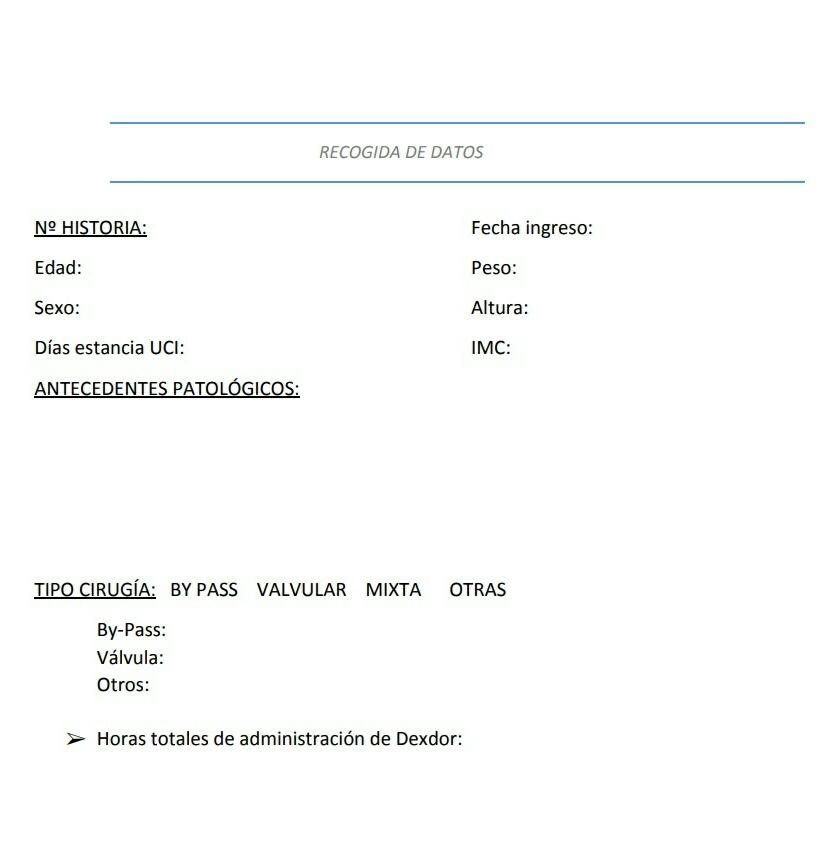 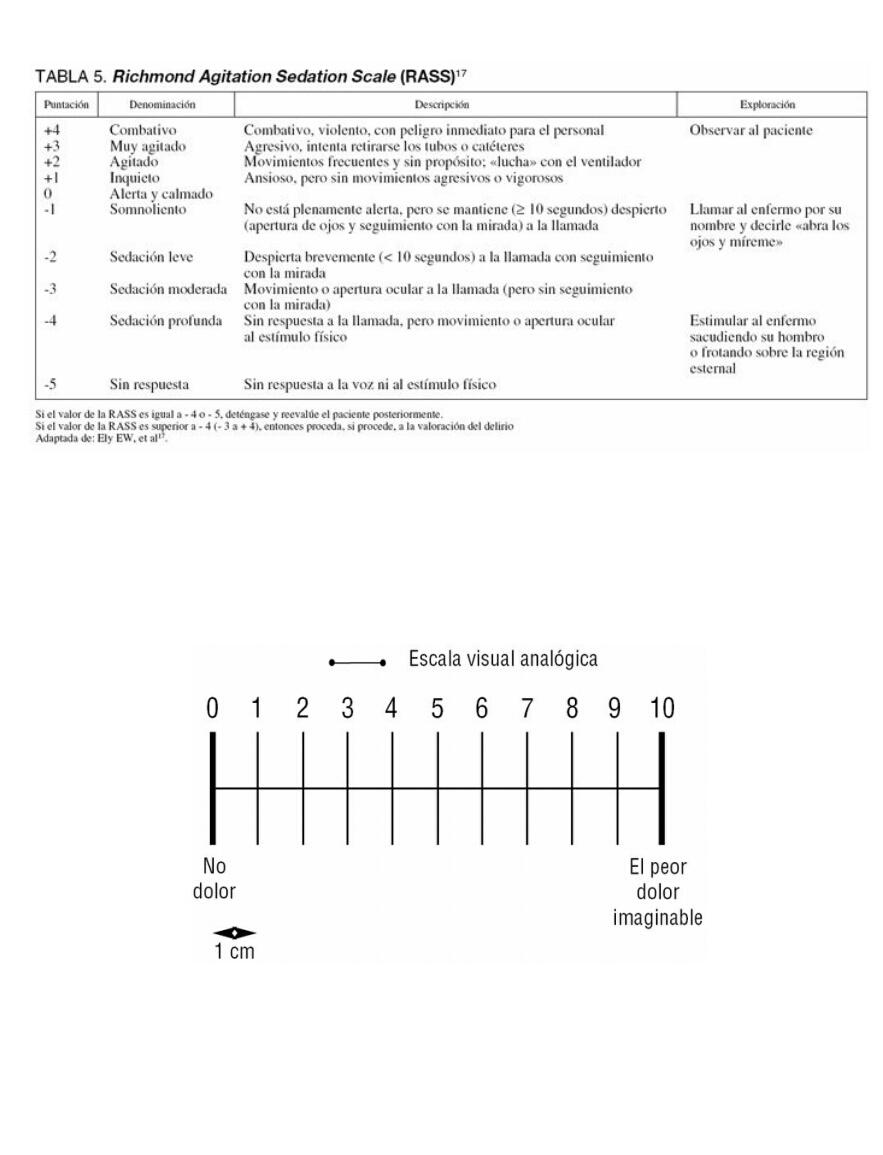 *Sedantes/hipnóticos: reflejar si precisa haloperidol, tranxilum, etc.*1Analgesia: (1) Paracetamol, (2) Nolotil*2Analgesia de rescate: (3) Enantyum, (4) Metadona, (5) Mórfico, (6) Otros (especificar cual). Reflejar cantidad (mg)*Sedantes/hipnóticos: reflejar si precisa haloperidol, tranxilum, etc.*1Analgesia: (1) Paracetamol, (2) Nolotil*2Analgesia de rescate: (3) Enantyum, (4) Metadona, (5) Mórfico, (6) Otros (especificar cual). Reflejar cantidad (mg)Nº HISTORIA:                                                                                             FECHA DE INGRESO:________________HorasVariablesIngreso+1+2+3+4+5+6+7+8+9+10+11+12RASSEVADEXmcg/kg/hSedantes/hipnóticos*Analgesia*1Analgesia de rescate*2ElastómeroNº HISTORIA:                                                                                             FECHA DE INGRESO:________________HorasVariables+13+14+15+16+17+18+19+20+21+22+23+24RASSEVADEXmcg/kg/hSedantes/hipnóticos*Analgesia*1Analgesia de rescate*2Elastómero